425 SIRA NO'LU VERGİ USUL KANUNU GENEL TEBLİĞİ
Resmi Gazete No	28600Resmi Gazete Tarihi	27/03/2013Kapsam	1. Giriş4/1/1961 tarihli ve 213 sayılı Vergi Usul Kanununun 140 ıncı maddesi ile ilgili açıklamalar işbu Tebliğin konusunu teşkil etmektedir.2. Kanuni DayanakVergi Usul Kanununun 134 üncü maddesinde vergi incelemesinden maksadın, ödenmesi gereken vergilerin doğruluğunu araştırmak, tespit etmek ve sağlamak olduğu hüküm altına alınmış ve mezkûr Kanunun müteakip maddelerinde vergi incelemesine müteallik hükümlere yer verilmiştir. Bunlardan "incelemede uyulacak esaslar" başlıklı 140 ıncı maddenin 5 numaralı bendinde vergi incelemesi yapanların vergi kanunları ile ilgili kararname, tüzük, yönetmelik, genel tebliğ ve sirkülere aykırı vergi inceleme raporu düzenleyemeyecekleri, ancak, bu düzenlemelerin vergi kanunlarına aykırı olduğu kanaatine varırlarsa bu hususu bağlı oldukları birimler aracılığıyla Gelir İdaresi Başkanlığına düzenleyecekleri bir rapor ile bildirecekleri hüküm altına alınmıştır.Diğer taraftan, mezkûr maddenin ikinci fıkrasında "Vergi Müfettişleri ile Vergi Müfettiş Yardımcıları tarafından düzenlenen vergi inceleme raporları, işleme konulmak üzere ilgili vergi dairesine tevdi edilmeden önce, meslekte on yılını tamamlamış en az üç Vergi Müfettişinden oluşturulacak rapor değerlendirme komisyonları tarafından vergi kanunları ile bunlara ilişkin kararname, tüzük, yönetmelik, genel tebliğ, sirküler ve özelgelere uygunluğu yönünden değerlendirilir. İncelemeyi yapanla komisyon arasında uyuşmazlık oluşması halinde uyuşmazlığa konu vergi inceleme raporları üst değerlendirme mercii olarak, Maliye Bakanlığınca belirlenen tutarları aşan tarhiyat önerisi içeren vergi inceleme raporları ise doğrudan, Vergi Denetim Kurulu Başkanlığı bünyesinde bir Başkan Yardımcısının başkanlığında dört grup başkanından oluşan beş kişilik merkezi rapor değerlendirme komisyonu tarafından vergi kanunları ile bunlara ilişkin kararname, tüzük, yönetmelik, genel tebliğ, sirküler ve özelgelere uygunluğu yönünden değerlendirilir. İncelemeyi yapanlar, bu komisyon tarafından yapılacak değerlendirmeye uygun olarak düzenleyecekleri vergi inceleme raporlarını işleme konulmak üzere bağlı oldukları birime tevdi ederler." hükmü, dördüncü fıkrasında ise "Merkezi Rapor Değerlendirme Komisyonu ile diğer rapor değerlendirme komisyonları yaptıkları değerlendirme sırasında, verilmiş bir özelgenin 369 uncu maddenin birinci fıkrası kapsamında olduğu kanaatine varmaları halinde, söz konusuözelge, Merkezi Rapor Değerlendirme Komisyonundan üç üye ile 413 üncü maddeye göre oluşturulan komisyondan iki üyenin katılımıyla oluşturulacak beş kişilik bir komisyon tarafından değerlendirilir. Bu komisyonca verilen kararlar, ilgili rapor değerlendirme komisyonu ile incelemeye yetkili olanı bağlar." hükmü yer almaktadır.3. Değerlendirme ve SonuçYukarıda yer verilen hükümlerden de anlaşılacağı üzere, vergi incelemesi yapmaya yetkili olanlar inceleme neticesinde tanzim edecekleri raporlarda vergi kanunlarıyla ilgili kararname, tüzük, yönetmelik, genel tebliğ ve sirkülere aykırı hususlara yer veremeyecekler, dolayısıyla da bu düzenlemelere aykırı olarak tarhiyat öneremeyeceklerdir. Ancak, bu raporların intikal ettirildiği Merkezi Rapor Değerlendirme Komisyonu ile diğer rapor değerlendirme komisyonları, raporları değerlendirirken yukarıda zikredilen mevzuata ilave olarak Gelir İdaresi Başkanlığınca verilmiş olan özelgelere uygunluk kıstasını da tatbik edeceklerdir.Rapor değerlendirme komisyonları raporları özelgelere uygunluk yönünden değerlendirirken  eleştiri konusu yapılan hususla ilgili olan ve Gelir İdaresi Başkanlığınca  verilmiş özelgeleri dikkate alacak ve varsa adına rapor düzenlenen mükellefe verilmiş özelge ile  sınırlı kalmayacaktır. Raporda, özelgede yer alan görüş aksine bir tenkit varsa rapor olumsuz değerlendirmeye konu edilecek ve 31/10/2011 tarihli ve 28101 sayılı Resmî Gazete'de yayımlanan Rapor Değerlendirme Komisyonlarının Oluşturulması ile Çalışma Usul ve Esasları Hakkında Yönetmelik'in ilgili hükümlerine göre işlem yapılacaktır. Olumsuz değerlendirmenin yapılabilmesi için özelgede yer alan görüşün tam olarak raporda tenkid edilen konuyla ilgili olması diğer bir ifadeyle verilen izahatın aynı durumda olan tüm mükellefler bakımından uygulanabilir olması gereklidir. Ayrıca, rapor değerlendirme komisyonunun dikkate alacağı özelgenin ilgili konuda Gelir İdaresi Başkanlığınca verilmiş en güncel özelge olması gerektiği tabiidir.Diğer taraftan rapor değerlendirme komisyonlarının bir özelgenin 369 uncu maddenin birinci fıkrası kapsamında olduğu kanaatine varmaları hâlinde özelgenin değerlendirilmesi amacıyla 140 ıncı maddenin dördüncü fıkrasında yer alan komisyon teşkil edilecek ve değerlendirme neticesinde verilen karar ilgili rapor değerlendirme komisyonu ile incelemeye yetkili olanı bağlayacaktır.Tebliğ olunur.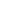 